Használati útmutatóGT06N Gps jármű nyomkövetőKedves Vásárló! Köszönjük, hogy az AMOZA Trade kft. által forgalmazott Concox GT06N típusszámú nyomkövető egységre esett a választása!Kérjük, hogy az első üzembe helyezést megelőzően figyelmesen olvassa el az alábbiakban leírtakat!A leírásban feltüntetett műszaki adatok /és egyes funkciók/ alkalmanként eltérhetnek a leírtaktól.A doboz tartalma:-1db Concox GT06N típusú készülék-A bekötéshez szükséges kábelkötegek-1 db mikrofon -1 db pánik gomb-1 db 12 V-os relé-1db gyors beállítási útmutatóA készülék üzembe helyezése, beszerelése előtt mindenképpen konzultáljon a márkaszervizével, illetve autóvillamossági szakértőjével! A beszerelést minden esetben szakemberrel végeztesse a saját, és gépjárműve (ellenőrizni kívánt berendezése) érdekében! A készüléket a megfelelő, üzembiztos működés érdekében az időjárás viszontagságaitól, szélsőséges környezeti hatásoktól védett (leginkább zárt, száraz) helyre kell rögzíteni. A nyomkövető beépített GPS-, és GSM antennával rendelkezik, kérjük, ezt vegye figyelembe a használat során! Célszerű a szélvédő alatt elhelyezkedő területre (nem fémburkolat alá) vízszintesen, a vételi oldallal felfelé elhelyezni. A fémgőzölt-hővédő üvegezéssel ellátott szélvédők nagyban ronthatják a GPS jelek vételi körülményeit, ezáltal a pozicionálás pontosságát. 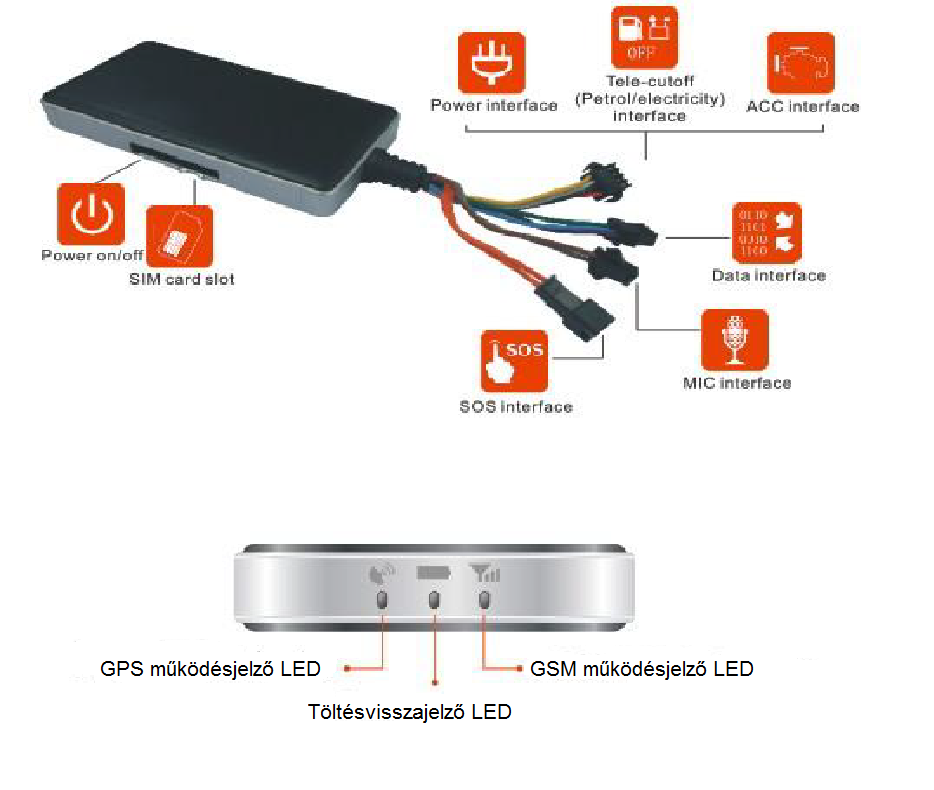 A készülék üzembe helyezése:Kérjük, hogy a berendezés és a kiegészítő eszközök / tiltó-relé, mikrofon, pánik gomb / telepítéséhez a használati útmutatóban mellékelt kapcsolási rajz szerint járjon el, és ügyeljen a nem használt vezetékek szigetelésére, és a forrasztások minőségére!A készülék első üzembe helyezését megelőzően húzza el a készülék oldalán található csúszkát, és helyezze be az ábrának megfelelő módon a SIM-kártyát, majd kapcsolja be a készüléket. Ezt követően a működésjelző LED-ek tájékoztatnak a készülék működéséről a táblázatban leírtaknak megfelelően. Ahhoz, hogy a készülék által nyújtott szolgáltatásokat igénybe tudja venni, nagyon fontos a megfelelő paraméterezés. A gyártás során az alapvető internet/GPRS beállításokat tárolták a készülékben. Amennyiben a kommunikációs (SIM) kártya megfelel a fent leírtaknak, akkor szinte azonnal elérhető az online követés. A gyári beállításoknak megfelelően a készülék a www.cootrack.net oldalon követhető. Mindössze az APN beállítást kell a készüléknek elküldeni a nyomkövetéshez. APN beállításához küldje az APN,APNnév# üzenetet a készüléknek (pl.: APN,NET# ebben az esetben a NET a szolgáltató által megadott APN). A készülék ”OK” válaszüzenetet küld, amennyiben a beállítás sikeres volt. DNS beállítások módosításához (amennyiben nem a gyártó által ajánlott, és paraméterezett webes felületet szeretné használni) küldje az alábbi üzeneteket a készüléknek:APN,APNnév#  (pl.: APN,NET# ebben az esetben a NET a szolgáltató által megadott APN)SERVER,1,DNS,Port,0# (pl.: SERVER,1,www.cooaccess.net,8841,0# ez a gyári beállítás)GPRS kapcsolat be-, illetve kikapcsolásához (amennyiben csak SMS üzenetek segítségével szeretne kommunikálni a készülékkel) küldje az alábbi üzeneteket a készüléknek:GPRSON,1# a bekapcsoláshozGPRSON,0# a kikapcsoláshozAz értesítési telefonszámok megadásához küldje az SOS,A,1szám,2szám,3szám,4szám# üzenetet, ( pl: SOS,A,+36601000000,+36602000000# ) maximálisan négy értesítési telefonszám adható meg.Az értesítési telefonszámok törléséhez küldje az SOS,D,1,2,3,4# üzenetet a készüléknek. Ebben az esetben az összes kiválasztott (mind a négy) értesítési telefonszám törlésre kerül. Amennyiben egy konkrét számot szeretne törölni, akkor küldje az: SOS,D,szám# üzenetet (pl:SOS,D,+36601000000# )A „központi” telefonszám megadásához küldje az CENTER,A,szám# (pl:CENTER,A,+36601000000# ) üzenetet a készüléknek. A továbbiakban lesz lehetősége arra, hogy a megadott számról a tiltó relét vezérelje. A telefonszám törléséhez (az központi telefonszámról) küldje a CENTER,D# üzenetet a készüléknek.Beállítások lekérdezéséhez küldje a PARAM# üzenetet a készüléknek. A válaszüzenetben a következő információkat kapjuk:IMEI – a készülék IMEI számaGPRS Interval – az adatfeltöltés gyakoriságaSENDS – a GPS „elalvási” ideje a gyújtás levételét követőenSOS Number – az engedélyezett telefonszámok (max. 3db riasztási értesítés, és monitorozás jogkörrel)Center number – tiltó relé vezérlési jogkörrel (max. 1db)Sensoralm– a rezgések száma egy adott idő alatt, és a késleltetésSVL - a rezgés-érzékelő érzékenységeDefense time – a rendszer élesedési ideje a gyújtás levételét követőenTimezone – az aktuális időzónaGPRS beállítások lekérdezéséhez küldje a GPRSSET# üzenetet a készüléknek. A válaszüzenetben a következő információkat kapjuk:GPRS – be-, vagy kikapcsolt állapotban vanAPN – az APN beállítások (név, felhasználónév, jelszó)Server – a webes felület beállításai (DNS beállítások)URL- a beállított weboldal (térképfelület) információkAdatküldés (GPRS-en) gyakoriságának beállításához küldje a TIMER,idő(másodpercben)# üzenetet a készüléknek. Az alapbeállítás szerint, a készülék 10 másodpercenként küld adatot a szerverre, amennyiben GPRS hálózaton kommunikál. Az adatküldés gyakoriságának lehetséges intervalluma 10-18000 másodperc (pl. ha 60 másodperces adatküldési gyakoriságot szeretne beállítani, akkor küldje a TIMER,60# üzenetet a készüléknek).
Rezgés riasztást abban az esetben küld a készülék, ha a rendszer a megállást követően aktiválódik. A gyújtás levételét követő 10. percben a készülék védelmi üzemmódba kapcsol. Ennek feltétele, hogy a készülék a gyújtás jelet is észlelje. A rezgést követően, a beállított késleltetési idő elteltével, a készülék üzenetet küld, és hívást kezdeményez a beállított értesítési telefonszámokra.Az élesítést/hatástalanítást elvégezheti a következő üzenetek segítségével is:SENALM, ON# - élesítéshezSENSOR, OFF# - hatástalanításhoz Az élesítés időzítésének beállításához küldje a DEFENSE,idő(percben)# üzenetet a készüléknek. Ennek megfelelően, a gyújtás levétele után a beállított időpontban élesedik a rendszer. (pl.: ha azt szeretnénk, hogy a gyújtás levételét követő 3. percben élesedjen a rendszer, akkor küldjük a DEFENSE,3# üzenetet a készüléknek).Amennyiben nincs szüksége a rezgés riasztásra, akkor lehetősége van arra, hogy kikapcsolja a rezgés érzékelőt. Ehhez küldje a SENSOR,0# üzenetet a készüléknek. A rezgés-érzékelő érzékenységének beállításához küldje az SVL, L-alacsony, vagy M-közepes, vagy H-magas# üzenetet a készüléknek. (ha szeretné érzékenyre állítani az érzékelőt, akkor SVL,H#)A gyári beállítások visszaállításához küldje a FACTORY# üzenetet a készüléknek.Az újraindításhoz küldje a RESET# üzenetet a készüléknek.Helyzetmeghatározás az alábbi módokon lehetséges:Koordináta lekéréshez (SMS-ben) az engedélyezett telefonszámokról küldje a WHERE# üzenetet a készüléknek. Válaszként a navigáció státuszától függően a koordinátákat tartalmazó válaszüzenet érkezik. Amennyiben a navigáció nem kielégítő, akkor a készülék 2 percen keresztül megpróbálja meghatározni a pontos helyét, és csak ezt követően küld válaszüzenetet. Ha sikertelen a helyzet meghatározás, akkor egy figyelmeztetést küld (No data!) válaszként.Google link (SMS-ben) kéréséhez az engedélyezett telefonszámokról küldje az URL# üzenetet a készüléknek. Válaszként a navigáció státuszától függően egy google linket tartalmazó válaszüzenet érkezik a pillanatnyi tartózkodási hellyel, vagy amennyiben a navigáció nem kielégítő, akkor a készülék 2 percen keresztül megpróbálja meghatározni a pontos helyét. Amennyiben ez nem lehetséges, akkor az utolsó elnaplózott pozíciót küldi el.  Ha sikertelen a helyzet meghatározás, mert a készülék még nem navigált be soha, akkor egy figyelmeztetést küld (No data!) válaszként.Az online követés a készülék első üzembe helyezését követően (sikeres helyzetmeghatározás, és GPRS kapcsolat esetén) a gyártó által megadott oldalakon lehetséges. A szolgáltatás igénybevételéhez kérjük, forduljon értékesítőjéhez!Pánik jelzést abban az esetben küld a készülék, ha a pánik gombot 3mp-ig folyamatosan nyomva tartjuk, és az értesítési telefonszámokat a leírásnak megfelelően beállítottuk. Ekkor a készülék a beállított telefonszámokra üzenetet küld a pontos (vagy az utoljára elnaplózott) pozícióval, és segélyhívást kezdeményez, amíg nem fogadják, vagy el nem utasítják a hívást.Áramtalanítás/szabotázs esetén a készülék üzenetet küld a beállított telefonszámokra, a pontos (vagy az utoljára elnaplózott) pozícióval, és segélyhívást kezdeményez (3 alkalommal) amíg nem fogadják, vagy el nem utasítják a hívást.Alacsony akkumulátor feszültség esetén (amennyiben a készülékbe épített akkumulátor merül) figyelmeztető üzenetet küld a beállított telefonszámokra, és a webes felületre.Hangfelügyelet/monitorozás funkció eléréséhez hívja az engedélyezett (aktív hívószámkijelzéssel rendelkező) telefonszámok egyikéről a készüléket, és várja meg, amíg létre nem jön a kapcsolat. Ekkor a készülék beépített mikrofonja aktiválódik.A gépjármű leállítására abban az esetben van lehetősége, amennyiben a készülék beszerelése során telepítésre került a tiltó relé. A leállítást a gyártó által jóváhagyott webes felületek egyikén keresztül, vagy SMS-ben (a központi telefonszámról) lehet kezdeményezni, és csak abban az esetben, ha a gépjármű áll, vagy a sebessége nem haladja meg a 20 km/h-t. A tiltás feloldására szintén a webes felületen (természetesen a felhasználónév, és a jelszó ismeretében), vagy SMS-en keresztül történik.A relét az alábbi SMS üzenetek segítségével tudja vezérelni:RELAY,1# - a tiltáshozRELAY,0# - az oldáshozSebességtúllépés riasztás beállításához küldje a SPEED,a sebességtúllépés ideje(másodpercben), meghatározott sebesség# üzenetet a készüléknek. Az idő intervallumot 5-600 mp között, a sebességet pedig 0-255 km/h között (a 0 beállítása esetén kikapcsol a funkció) állíthatja. Ha azt szeretné, hogy a készülék abban az esetben jelezzen, amikor 20 mp-nél hosszabban haladnak 130 km/h sebesség felett, akkor küldje a SPEED,20,130# üzenetet a készüléknek.Technikai adatokhttps://holvagyunk.hu1GSM működésjelző LED (zöld)Gyorsan villog: GSM jel keresésLassan villog: van GSM kapcsolatFolyamatosan világít: GSM kapcsolódásNem világít: nincs GSM kapcsolat, vagy SIM hiba2Töltésvisszajelző LED (piros)Gyorsan villog: alacsony akkumulátor töltöttségLassan villog: normál (feltöltött) állapot Folyamatosan világít: töltés alattNem világít: kikapcsolt/lemerült állapot 3GPS működésjelző LED (kék)Gyorsan villog: GPS jelkeresésFolyamatosan világít: van GPS vételNem világít: alvó (GPS sleep ), vagy kikapcsolt állapot GSM működési frekvenciák/GPRS850/ 900/ 1800/ 1900 MHz GPRS:Class12，TCP/IPGPS-vevő érzékenység-159dBHelyzetmeghatározási időhot: 2s, warm: 15s, cold: 38sHelyzetmeghatározási pontosság<10mMűködési hőmérséklet-25 °- +60 °Működési páratartalom5%-95%Méretek90 × 52 × 15 mmBeépített akkumulátor3.7V / 450mAhSúly96g